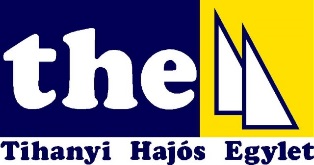 Kiegészítő utasításokKalóz Országos Bajnokság 20201. Futamok időbeosztása2. Parti jelzések2.1 A parti jelzések a THE kikötőépület emeletén lévő zászlórúdon lesznek kitűzve. 2.2 A part elhagyásakor a rendezőség a parti zászlórúdon jelzi, hogy melyik medencében tervezi a futamot indítani. Az 1-es kódlobogó a keleti-, míg a 2-es kódlobogó a nyugati-medencét jelzi. 3. JelekA pályát és a jelek rajzát a pályarajz fogja tartalmazni. Valamennyi jelet bal kéz felől kell elhagyni, kivéve a kaput, melyek között kell elhaladni. 
A pályajelek narancssárga felfújt gúla alakú bóják lesznek. 4. IdőkorlátozásokIdőkorlátozás az első befutó hajó számára nincs. Célba érési időablak az első befutó után 20 perc. A Standard versenyutasítás 9.2 pontja a következőképp módosul:
A rajtvonal a versenyrendezői hajók narancssárga színű lobogót viselő árbócainak pálya felőli oldala között lesz. A Standard versenyutasítás 10. pontja a következőképp módosul: 
A következő szakasz módosításakor a versenyrendezőség egy új citromsárga színű, henger alakú jelet helyez ki (vagy áthelyezi a célvonalat), és az eredeti jelet olyan hamar, ahogy az kivitelezhető, eltávolítja. Amennyiben az 1-es pályajelet helyezi át a rendezőség, a 2-es pályajelet nem kell kerülni, tehát nincs terelő szakasz. A Standard versenyutasítás 11. pontja a következőképp módosul: 
A célvonal a versenyrendezőségi hajón lévő kék színű lobogót viselő árboc és a céljel pálya felőli oldala között lesz. DátumIdőTervezett futamok száma2020.07.08. 13:00Első futam figyelmeztető jelzésének tervezett időpontja32020.07.09. 10:00Napi első futam figyelmeztető jelzésének tervezett időpontja32020.07.10. 10:00Napi első futam figyelmeztető jelzésének tervezett időpontja32020.07.11.10:00Napi első futam figyelmeztető jelzésének tervezett időpontja32020.07.12.15:00Ez a nap csak akkor lesz igénybe véve, ha a bajnokság érvényességéhez minimum futamszám szombat estig nincs meg. Utolsó lehetséges figyelmeztető jelzés időpontja